Сведения об источниках и о датахофициального обнародования решения Советасельского поселения Янгантауский сельсоветмуниципального района Салаватский район Республики Башкортостан«О внесении изменений и дополнений в Устав сельского поселенияЯнгантауский сельсовет муниципального района Салаватский районРеспублики Башкортостан» № 143 от 09 марта 2023 года, зарегистрированного в Управлении Министерства юстиции Российской Федерации по Республике Башкортостан 22 марта 2023 года за № RU 035423162023001	Решение Совета сельского поселения Янгантауский сельсовет муниципального района Салаватский район Республики Башкортостан № 143 от 09 марта 2023 года «О внесении изменений и дополнений в Устав сельского поселения Янгантауский сельсовет муниципального района Салаватский район Республики Башкортостан» обнародовано 31 марта 2023 года на информационном стенде Совета сельского поселения Янгантауский сельсовет муниципального района Салаватский район Республики Башкортостан в здании Администрации сельского поселения Янгантауский сельсовет муниципального района Салаватский район Республики Башкортостан по адресу: 452492, Республика Башкортостан, Салаватский район, д.Чулпан, ул. Зеленая, 13 и  размещено на официальном сайте Администрации сельского поселения Янгантауский сельсовет муниципального района Салаватский район Республики Башкортостан по адресу:  ,  после его государственной регистрации.  Глава сельского поселенияЯнгантауский сельсовет муниципального района Салаватский район Республики Башкортостан                                                              В.Ф.СултановБАШҚОРТОСТАН РЕСПУБЛИКАҺЫ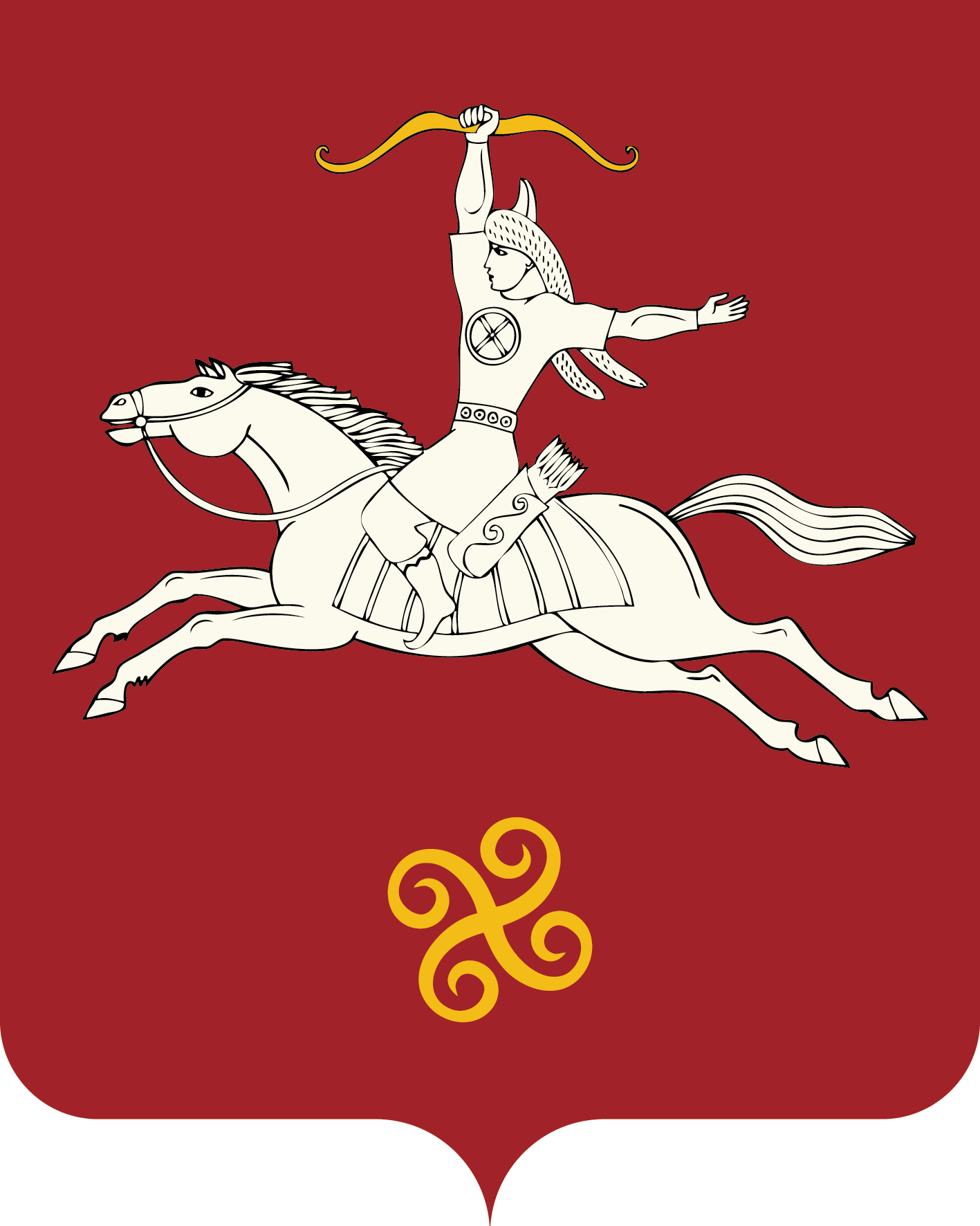 САЛАУАТ РАЙОНЫМУНИЦИПАЛЬ РАЙОНЫНЫҢЯНГАНТАУ АУЫЛ СОВЕТЫАУЫЛ БИЛӘМӘҺЕСОВЕТЫРЕСПУБЛИКА БАШКОРТОСТАНСОВЕТСЕЛЬСКОГО ПОСЕЛЕНИЯЯНГАНТАУСКИЙ СЕЛЬСОВЕТМУНИЦИПАЛЬНОГО РАЙОНАСАЛАВАТСКИЙ РАЙОН452492, Сулпан  ауылыЙәшел урамы, 13-се йорттел. (34777) 2-88-22, 2-88-52452492, д. Чулпан,ул. Зелёная, д. 13тел. (34777) 2-88-22, 2-88-52